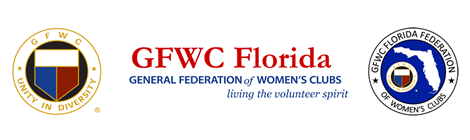 GFWC FLORIDA:   Narrative for Club Reporting (Click in gray box and type)Official Name of Club: District Number: 		Number of Members:    Contact:		Phone:   Email:                            Community Service Program or Advancement Plan:   